Formulier C22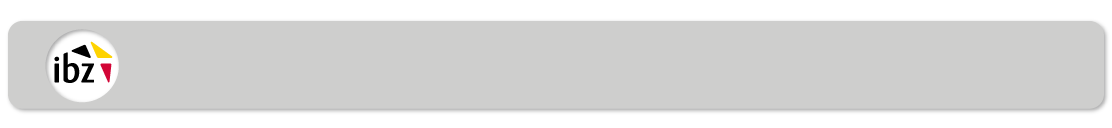 Brief aan de voorzitters van de telbureaus CNaam:Adres:KieskantonKieskantonNummer TelbureauNummer TelbureauI. De stembureaus die aan uw telbureau werden toegewezen: I. De stembureaus die aan uw telbureau werden toegewezen: I. De stembureaus die aan uw telbureau werden toegewezen: I. De stembureaus die aan uw telbureau werden toegewezen: Stembureaunummers:Stembureaunummers:Stembureaunummers:Stembureaunummers:Stembureaunummers:Stembureaunummers:Stembureaunummers:Stembureaunummers:Stembureaunummers:Stembureaunummers:Stembureaunummers:Stembureaunummers:II. Aangewezen bijzitters (1-4) en plaatsvervangende bijzitters (5-8)II. Aangewezen bijzitters (1-4) en plaatsvervangende bijzitters (5-8)II. Aangewezen bijzitters (1-4) en plaatsvervangende bijzitters (5-8)II. Aangewezen bijzitters (1-4) en plaatsvervangende bijzitters (5-8)Volgende bijzitters (1-4) en plaatsvervangende bijzitters (1-5) werden aangewezen:Volgende bijzitters (1-4) en plaatsvervangende bijzitters (1-5) werden aangewezen:Volgende bijzitters (1-4) en plaatsvervangende bijzitters (1-5) werden aangewezen:Volgende bijzitters (1-4) en plaatsvervangende bijzitters (1-5) werden aangewezen:NaamNaamVoonaam12345678III. De plaats waar u het dubbel van de tabel van de telling zal moeten indienenIII. De plaats waar u het dubbel van de tabel van de telling zal moeten indienenIII. De plaats waar u het dubbel van de tabel van de telling zal moeten indienenIII. De plaats waar u het dubbel van de tabel van de telling zal moeten indienenAdresTelefoonnummer(enkel beschikbaar ingeval van problemen met de telling)Telefoonnummer(enkel beschikbaar ingeval van problemen met de telling)Telefoonnummer(enkel beschikbaar ingeval van problemen met de telling)HandtekeningHandtekeningHandtekeningHandtekeningPlaatsPlaatsPlaatsDatumDatumDatumDe Voorzitter van het KantonhoofdbureauDe Voorzitter van het KantonhoofdbureauDe Voorzitter van het KantonhoofdbureauBRENG DIT FORMULIER MEE NAAR HET TELBUREAUBRENG DIT FORMULIER MEE NAAR HET TELBUREAUBRENG DIT FORMULIER MEE NAAR HET TELBUREAUBRENG DIT FORMULIER MEE NAAR HET TELBUREAU